Университет ИТМОЛабораторная работа №5Выполнил:студент III курса группы 3125Припадчев АртёмПроверит:Тропченко А.А.Санкт-Петербург2014Программа вычисления функции тангенса с плавающей точкой на С51:#include <reg51.h>#include <math.h>float x;unsigned char xdata y[100],i;main(){i=0;for(x=0;x<1;x+=0.01)y[i++]=P3=tan(x)*100+100;while(1){ i=0; for(x=0; x<1; x+=0.01) {tan(x);P3=y[i++];}}}Окно анализатора: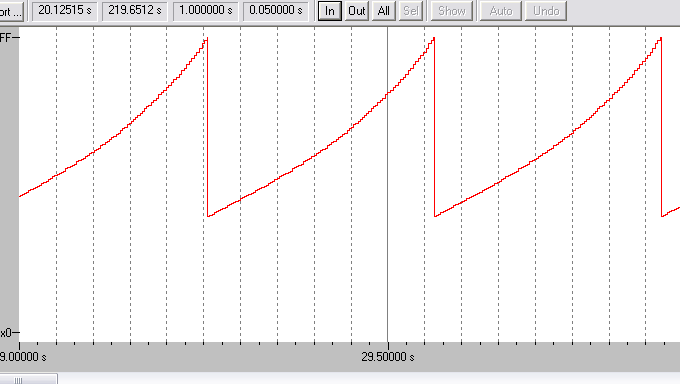 Объём программы: 210Время вычисления одного значения: (0,640047 – 0,460797)/50 = 0,003585 с = 3,59 мсЛистинг программы:0000 E4                CLR     A0001 900000      R     MOV     DPTR,#i0004 F0                MOVX    @DPTR,A                                           ; SOURCE LINE # 80005 F500        R     MOV     x+03H,A0007 F500        R     MOV     x+02H,A0009 F500        R     MOV     x+01H,A000B F500        R     MOV     x,A000D E4                CLR     A000E FF                MOV     R7,A000F FE                MOV     R6,A0010 7D80              MOV     R5,#080H0012 7C3F              MOV     R4,#03FH0014 AB00        R     MOV     R3,x+03H0016 AA00        R     MOV     R2,x+02H0018 A900        R     MOV     R1,x+01H001A A800        R     MOV     R0,x001C 120000      E     LCALL   ?C?FPCMP3                                           ; SOURCE LINE # 90021 AF00        R     MOV     R7,x+03H0023 AE00        R     MOV     R6,x+02H0025 AD00        R     MOV     R5,x+01H0027 AC00        R     MOV     R4,x0029 120000      E     LCALL   _tan002C E4                CLR     A002D FB                MOV     R3,A002E FA                MOV     R2,A002F 79C8              MOV     R1,#0C8H0031 7842              MOV     R0,#042H0033 120000      E     LCALL   ?C?FPMUL0036 E4                CLR     A0037 FB                MOV     R3,A0038 FA                MOV     R2,A0039 79C8              MOV     R1,#0C8H003B 7842              MOV     R0,#042H003D 120000      E     LCALL   ?C?FPADD0040 120000      E     LCALL   ?C?CASTF0043 8FB0              MOV     P3,R70045 900000      R     MOV     DPTR,#i0048 E0                MOVX    A,@DPTR0049 FE                MOV     R6,A004A 04                INC     A004B F0                MOVX    @DPTR,A004C 7400        R     MOV     A,#LOW y004E 2E                ADD     A,R6004F F582              MOV     DPL,A0051 E4                CLR     A0052 3400        R     ADDC    A,#HIGH 0054 F583              MOV     DPH,A0056 EF                MOV     A,R70057 F0                MOVX    @DPTR,A0058 AF00        R     MOV     R7,x+03H005A AE00        R     MOV     R6,x+02H005C AD00        R     MOV     R5,x+01H005E AC00        R     MOV     R4,x0060 7B0A              MOV     R3,#0AH0062 7AD7              MOV     R2,#0D7H0064 7923              MOV     R1,#023H0066 783C              MOV     R0,#03CH0068 120000      E     LCALL   ?C?FPADD006B 8F00        R     MOV     x+03H,R7006D 8E00        R     MOV     x+02H,R6006F 8D00        R     MOV     x+01H,R50071 8C00        R     MOV     x,R40073 8098              SJMP    ?C0001                                    ; SOURCE LINE # 10-120075 E4                CLR     A0076 900000      R     MOV     DPTR,#i0079 F0                MOVX    @DPTR,A                                         ; SOURCE LINE # 13007A F500        R     MOV     x+03H,A007C F500        R     MOV     x+02H,A007E F500        R     MOV     x+01H,A0080 F500        R     MOV     x,A0082 E4                CLR     A0083 FF                MOV     R7,A0084 FE                MOV     R6,A0085 7D80              MOV     R5,#080H0087 7C3F              MOV     R4,#03FH0089 AB00        R     MOV     R3,x+03H008B AA00        R     MOV     R2,x+02H008D A900        R     MOV     R1,x+01H008F A800        R     MOV     R0,x0091 120000      E     LCALL   ?C?FPCMP30094 50DF              JNC     ?C0004                                         ; SOURCE LINE # 140096 AF00        R     MOV     R7,x+03H0098 AE00        R     MOV     R6,x+02H009A AD00        R     MOV     R5,x+01H009C AC00        R     MOV     R4,x009E 120000      E     LCALL   _tan00A1 900000      R     MOV     DPTR,#i00A4 E0                MOVX    A,@DPTR00A5 FF                MOV     R7,A00A6 04                INC     A00A7 F0                MOVX    @DPTR,A00A8 7400        R     MOV     A,#LOW y00AA 2F                ADD     A,R700AB F582              MOV     DPL,A00AD E4                CLR     A00AE 3400        R     ADDC    A,#HIGH y00B0 F583              MOV     DPH,A00B2 E0                MOVX    A,@DPTR00B3 F5B0              MOV     P3,A00B5 AF00        R     MOV     R7,x+03H00B7 AE00        R     MOV     R6,x+02H00B9 AD00        R     MOV     R5,x+01H00BB AC00        R     MOV     R4,x00BD 7B0A              MOV     R3,#0AH00BF 7AD7              MOV     R2,#0D7H00C1 7923              MOV     R1,#023H00C3 783C              MOV     R0,#03CH00C5 120000      E     LCALL   ?C?FPADD00C8 8F00        R     MOV     x+03H,R700CA 8E00        R     MOV     x+02H,R600CC 8D00        R     MOV     x+01H,R500CE 8C00        R     MOV     x,R400D0 80B0              SJMP    ?C0006             ; FUNCTION main (END)CODE SIZE        =    210Программа вычисления функции тангенса с фиксированной точкой на С51 (от 0 до 1):#include <reg51.h>char x;unsigned char xdata y[100],i;main(){while(1){ i=0; for(x=0; x<100; x+=1) { y[i]=x*(100+(x*x*((100/3)+(x*x*(2*100/15)/100/100))/100/100))/100; P3=y[i++];}}}Окно анализатора: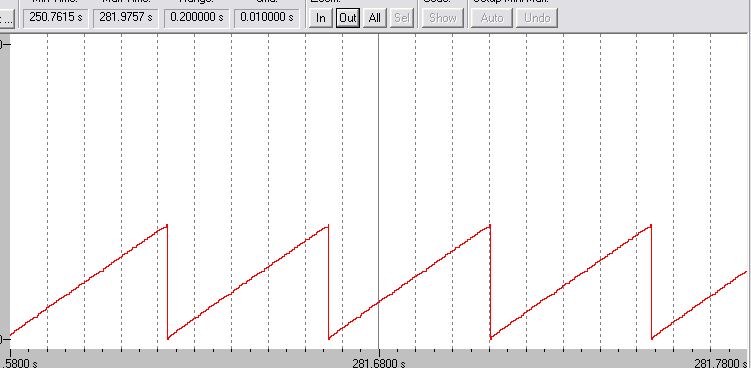 Объём программы: 167Время вычисления: 0,0015399 с = 1,54 мсЛистинг программы:                                           ; SOURCE LINE # 80000 E4                CLR     A0001 900000      R     MOV     DPTR,#i0004 F0                MOVX    @DPTR,A                                           ; SOURCE LINE # 90005 F500        R     MOV     x,A                                           ; SOURCE LINE # 10                                           ; SOURCE LINE # 110007 E500        R     MOV     A,x0009 FD                MOV     R5,A000A 33                RLC     A000B 95E0              SUBB    A,ACC000D FC                MOV     R4,A000E AF05              MOV     R7,AR50010 FE                MOV     R6,A0011 120000      E     LCALL   ?C?IMUL0014 7C00              MOV     R4,#00H0016 7D0D              MOV     R5,#0DH0018 120000      E     LCALL   ?C?IMUL001B 7D64              MOV     R5,#064H001D 120000      E     LCALL   ?C?SIDIV0020 EF                MOV     A,R70021 75F064            MOV     B,#064H0024 120000      E     LCALL   ?C?SCDIV0027 FF                MOV     R7,A0028 33                RLC     A0029 95E0              SUBB    A,ACC002B FE                MOV     R6,A002C EF                MOV     A,R7002D 2421              ADD     A,#021H002F FB                MOV     R3,A0030 E4                CLR     A0031 3E                ADDC    A,R60032 FA                MOV     R2,A0033 E500        R     MOV     A,x0035 FD                MOV     R5,A0036 33                RLC     A0037 95E0              SUBB    A,ACC0039 FC                MOV     R4,A003A AF00        R     MOV     R7,x003C EF                MOV     A,R7003D 33                RLC     A003E 95E0              SUBB    A,ACC0040 FE                MOV     R6,A0041 120000      E     LCALL   ?C?IMUL0044 AD03              MOV     R5,AR30046 AC02              MOV     R4,AR20048 120000      E     LCALL   ?C?IMUL004B 7C00              MOV     R4,#00H004D 7D64              MOV     R5,#064H004F 120000      E     LCALL   ?C?SIDIV0052 EF                MOV     A,R70053 75F064            MOV     B,#064H0056 120000      E     LCALL   ?C?SCDIV0059 FF                MOV     R7,A005A 33                RLC     A005B 95E0              SUBB    A,ACC005D FE                MOV     R6,A005E EF                MOV     A,R7005F 2464              ADD     A,#064H0061 FF                MOV     R7,A0062 E4                CLR     A0063 3E                ADDC    A,R60064 FE                MOV     R6,A0065 AD00        R     MOV     R5,x0067 ED                MOV     A,R50068 33                RLC     A0069 95E0              SUBB    A,ACC006B FC                MOV     R4,A006C 120000      E     LCALL   ?C?IMUL006F 7C00              MOV     R4,#00H0071 7D64              MOV     R5,#064H0073 120000      E     LCALL   ?C?SIDIV0076 900000      R     MOV     DPTR,#i0079 E0                MOVX    A,@DPTR007A 2400        R     ADD     A,#LOW y007C F582              MOV     DPL,A007E E4                CLR     A007F 3400        R     ADDC    A,#HIGH y0081 F583              MOV     DPH,A0083 EF                MOV     A,R70084 F0                MOVX    @DPTR,A                                           ; SOURCE LINE # 120085 900000      R     MOV     DPTR,#i0088 E0                MOVX    A,@DPTR0089 FF                MOV     R7,A008A 04                INC     A008B F0                MOVX    @DPTR,A008C 7400        R     MOV     A,#LOW y008E 2F                ADD     A,R7008F F582              MOV     DPL,A0091 E4                CLR     A0092 3400        R     ADDC    A,#HIGH y0094 F583              MOV     DPH,A0096 E0                MOVX    A,@DPTR0097 F5B0              MOV     P3,A                                           ; SOURCE LINE # 130099 0500        R     INC     x009B E500        R     MOV     A,x009D 6464              XRL     A,#064H009F 6003              JZ      $ + 5H00A1 020000      R     LJMP    ?C000300A4 020000      R     LJMP    ?C0001             ; FUNCTION main (END)Программа на А51 (с фиксированной точкой)Окно анализатора: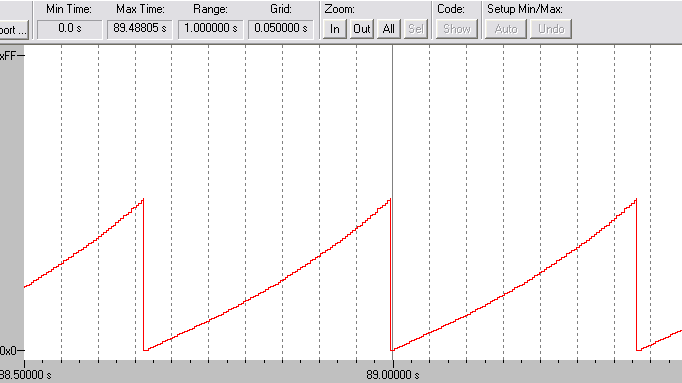 Объём программы: 403Время вычисления одного значения: 0,339/100=0,00339 с = 3,35 мсDseg at 100Xseg at 0Cseg at 0//macro multiplyingmulti MACROMov a,r1Mov b,r4Mul abMov r1,a		//r1 - LowMov r5,b		//r5 - bufferMov a,r2Mov b,r4Mul abclr cAdd a,r5		//r2 <- r1 (perenos)Mov r2,a		//r2 - MediumMov a,r3Addc a,bMov r3,a		//r3 - HighENDM//macro summingsum macroclr cMov a,r1Add a,r4Mov r1,aMov a,r2Addc a,#0Mov r2,aMov a,r3Addc a,#0Mov r3,aENDMJmp start//dividing podprogrammadivision:Mov r6,#16Cikl:clr cMov b,r3		//r3 - High delimoeMov a,r4Rr a			//делитель делится на 2 для срвненияAnl a,#0x7fXch a,bSubb a,bJc belzeroAbovezero:		//((S<<1)-A)>0clr cMov a,r1Rl aMov b,a		//Saving C (r2 <- r1)Anl a,#0xfeMov r1,aMov a,bAnl a,#0x01Mov b,aMov a,r2Rl aMov r7,a		//Saving C (r3 <- r2)Anl a,#0xfeAdd a,bMov r2,aMov a,r7Anl a,#0x01Mov b,aMov a,r3Rl aAnl a,#0xfeAdd a,bMov r3,a		//Number doubledMov b,r4		//Doing [(S<<1)]-A+1Subb a,bMov r3,aMov a,r1Inc aMov r1,ajmp finciklbelzero:		//((S<<1)-A)<0clr cMov a,r1Rl aMov b,a			//Saving C (r2 <- r1)Anl a,#0xfeMov r1,aMov a,bAnl a,#0x01Mov b,aMov a,r2Rl aMov r7,a		//Saving C (r3 <- r2)Anl a,#0xfeAdd a,bMov r2,aMov a,r7Anl a,#0x01Mov b,aMov a,r3Rl aAnl a,#0xfeAdd a,bMov r3,a		//Number doubledfincikl:Djnz r6,ciklclr aMov r3,aret//Program bodystart:clr aclr cMov b,aMov r1,aMov r2,aMov r3,aMov r4,aMov r5,aMov r6,aMov r7,aMov p3,#0Mov r0,#0		//maincikl countermaincycle:Mov r1,#62		//r1, r2, r3 - mnogimoeMov a,r0Mov r4,a		//r4 - mnogitel'multimultiMov r4,#100lcall division	//62*x*x/100Mov a,r2Mov r1,aMov a,r3Mov r2,aclr aMov r3,amov r4,#11lcall division	//62*x*x/100/2835Mov r4,#6sum				//(1700/315)[~6] + 	(62*x*x/100/2835)Mov a,r0Mov r4,amultimultiMov r4,#100lcall divisionlcall divisionMov r4,#13sumMovx a,@dptrMov r4,amultimultiMov r4,#100lcall divisionlcall division	//((2*100/15)+(x*x*((17*100/315)+62*x*x/100/2835))/100/100)Mov r4,#34sumMov a,r0Mov r4,amultimultiMov r4,#100lcall divisionlcall divisionMov r4,#100sumMov a,r0Mov r4,amultiMov r4,#100lcall divisionMov P3,r1Mov a,r0Inc aMov r0,aclr cSubb a,#100jz final				jmp maincyclefinal:jmp startend